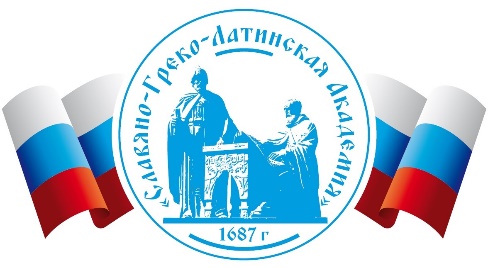 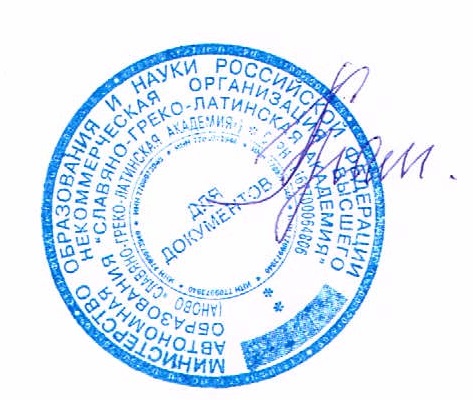 УТВЕРЖДАЮ                     Ректор СГЛА                                                              Храмешин С. Н.                                                              Приказ № 12 от 31.08.2023 г.                                  Рабочая программа дисциплины Наименование дисциплины Б1.Б.07 Логика и теория аргументации            Направление подготовки 48.03.01 «Теология»Тип образовательной программы академический бакалавриатПрофиль подготовки «Социально-практическая деятельность» Квалификация выпускника -	бакалаврФорма обучения очнаяЦели и задачи дисциплины:Цель освоения дисциплины «Логика и теория аргументации» – формирование у студентов основы логической культуры как необходимой составной части подготовки бакалавра-теолога, приобретение студентами знаний основных принципов логически правильного мышления, понимание роли логики в формировании убеждений социально активной личности, формирование у студентов представлений о естественных и искусственных языках как знаковых информационных системах и логическом анализе языка как средстве выявления логических форм и законов, умение осуществлять простейшие операции в языках логики предикатов и логики высказываний.Для достижения указанной цели используется комплекс теоретических представлений современных отечественных и зарубежных специалистов о предмете, структуре логики.ЗадачиДля достижения этой цели программа предусматривает выполнение ряда задач:Раскрыть природу универсальности логических форм и закономерностей путем демонстрации контактов логики с основными сферами науки и практики в ходе общественно- исторического развития. Подчеркнуть тесную взаимосвязь логики с философией, социологией, психологией и политологией.Формировать навыки обстоятельного, строгого и последовательного построения различных форм аудиторного и делового выступления, сообщения; точного словесно- терминологического выражения всякого сообщения.Прививать потребность и вкус к логическому анализу рассуждений, обоснований и доказательств, содержащихся в текстах и фрагментах социологической направленности в речевых фрагментах и выступлениях коллег-студентов.Формировать логическую культуру публичного выступления, ведения дискуссии (дедуктивные и индуктивные выводы в ходе доказательств и обоснований), в гражданском (истец-ответчик) и уголовном (прокурор-адвокат) процессе, а также в заключении соглашений, принятии мотивированных решений и др.Систематически обращать внимание студентов на основные направления и методы прикладной реализации логики в автоматизированных компьютерных системах хранения и обработки информации, в методах системного ситуационного анализа, планирования и управления и т.д.Акцентируя внимание на логике как базисной части такой практической сферы, как аргументация, показать значение этических и психологических приемов обоснования.Место дисциплины в структуре ООП:Дисциплина относится к вариативной части ОПОП, дисциплинам по выбору.Требования к результатам освоения дисциплины:Процесс изучения дисциплины направлен на формирование следующих компетенций:ОК-2 – способностью анализировать основные этапы и закономерности исторического развития общества для формирования гражданской позиции;Знать: основные понятия, законы и операции логики, особенности их использования в устной и письменной аргументации;Уметь: эффективно вести диалоги, критически воспринимать аргументацию оппонентов, находить свои нужные аргументы и логически грамотно опровергать ложные или недоказанные тезисы своих оппонентов;Владеть: навыками практической работы с логическими формами и структурами; навыками логически корректного поиска информации, построения аналитических справок, рефератов, курсовых и дипломных работ, а также публичных выступлений.Объем дисциплины и виды учебной работы (разделяется по формам обучения)Содержание дисциплиныТема 1. Предмет и значение логики. Основные законы-принципы логики Тема 2. Язык как знаковая системаТема 3. СуждениеТема 4. Функциональный анализ языкаТема 5. Классическая логика высказываний и классическое исчисление высказываний Тема 6. Классическая логика предикатов и классическое исчисление предикатовТема 7. СиллогистикаТема 9. Общая характеристика правоподобных умозаключений Тема 10. Обобщающая индукцияТема 11. Исключающая индукция Тема 12. АналогияТема 13. Понятие как форма мышленияТема 14. Операции над понятиями и отношения между ними Тема 15. Определение как познавательная процедураТема 16. Теория аргументации высказываний Тема 17. Обоснование научных теорийТема 18. Диалектическая природа аргументацииТема 19. Общая структура и общие методы аргументацииТема 20. Социально-психологическое основание иреализация уловокТема	21.	Организационные	формы	споров,	их	социально-психологические характеристики. Направления рационализации споровСодержание разделов и тем дисциплиныТема 1. Предмет и значение логики. Основные законы-принципы логикиОбщая характеристика процесса познания. Чувственная и рациональная ступени познания. Своеобразие языка рациональной ступени познания. Взаимосвязь мышления и языка. Основные формы отражения действительности на чувственной и рациональной ступенях познания.Логическая форма (структура мысли). Истинность мысли и формальная правильность мышления. Понятие о логическом законе и законе логической теории. Соблюдение законов логики как необходимое условие достижения истины в процессе познания. Исторические истоки логики. Становление логики как науки и основные этапы ее развития. Особенности современного этапа развития логикиВзаимосвязь логики с другими науками. Логика и философия. Логика и математика. Логика и лингвистика, Логика и психология. Логика и конкретные науки. Значение логики в формировании качественной научной квалификации. Логика как компонент культуры практической педагогики.Тема 2. Язык как знаковая системаПонятие языка. Основные функции языка. Понятие знака. Знаковая система и знаковые отношения. Типология знаков. Предметные и смысловые значения знаковых выражений, основные семиотические «измерения» языка: семантика, прагматика, синтаксис, естественный и искусственный языки. Понятие о языке - объекте и метаязыке.Семантические категории языковых выражений: предложения и термины. Повествовательные, вопросительные и побудительные предложения. Суждение, высказывание, повествовательное предложение. Ложность и истинность повествовательных предложений. Дескриптивные термины (имена, предикаторы, предметные факторы) и логические термины (пропозициональные связки и операторы). Переменные и константы. Язык логики предикатов 1-го порядка.Имена, их смысл и значение. Понятие об экстенсионале и интерсионале. Имена простые и сложные, описательные и неописательные. Действительные и мнимые. Собственный и приданный смысл имен. Познавательная и логическая противоречивость фикций, конвенций и научные идеализации. Принципы и антиномии, теории именования, экстенсиональные и интенсиональные контексты.Тема 3. СуждениеПонятие о суждении и его структуре. Суждение атрибутивные и реляционные (суждения об отношениях) Сложные суждения: соединительные, разделительные, условные и импликативные, суждения эквивалентности и материальной эквивалентности. Модельные суждения. Отношения между суждениями. Отрицание суждений.Тема 4. Функциональный анализ языкаМножества, кортежи, декартово произведение и функции. Предметные и логические функции. Местность функций: предметно-предметные, истинностно- истинностные и предметно-истинностные функции. Функциональный анализ терминов. Пропозициональные связки и операторы как знаки функций.Тема 5. Классическая логика высказываний и классическое исчисление высказыванийОбщая характеристика логики высказываний. Язык логики высказываний (алфавит, понятие формулы), законы логики высказываний. Отношения между высказываниями и способы их установления по истинностным таблицам. Отношения логического следования и его связь и импликацией. Отношение логической эквивалентности и его связь с эквиваленцией. Основные тождества алгебры логики. Семантические (аналитические) таблицы для логики высказываний.Натуральное построение классического исчисления высказываний. Правила выводы (правила введения и удаления логических связок). Понятия формального вывода и доказательства. Понятие теоремы.Аксиоматическое построение классического исчисления высказываний. Аксиомы, правила вывода, понятие формального доказательства. Понятие вывода и теорема дедукции. Правила замены. Исчисление со схемами аксиом.Непротиворечивость, полнота и разрешимость классического исчисления высказываний, независимость аксиом и правила вывода.Тема 6. Классическая логика предикатов и классическое исчисление предикатов Общая характеристика логики предикатов. Язык классической первопорядковой логики предикатов (алфавит, понятия терма и формулы). Связь кванторов общности и существования, соответственно, с конъюнкцией и дизъюнкцией. Свободные и связанные индивидные переменные. Различные интерпретации свободных индивидных переменных. Интерпретация классической первопорядковой логики предикатов. Предметная область, интерпретирующая функция и функции предписывания значений терминам и формулам. Понятие	выполнимой	и-общезначимой	формулы.	Понятие	модели.	Отношение логического следования в логике предикатов.Семантические (аналитические) таблицы для логики предикатов. Натуральное построение классического первопорядового исчисления предикатов. Правила введения и удаления кванторов. Понятие правильной постановки. Понятие вывода и доказательства.Аксиоматическое построение классического первопорядкового исчисления предикатов. Схема аксиом и правила вывода. Непротиворечивость и полнота исчисления предикатов, проблема разрешения.Понятие о различных расширениях стандартной первопорядковой логики предикатов: исчисление предикатов с равенства, второпорядковое исчисление.Тема 7. СиллогистикаКатегорические высказывания. Условия истинности для категорических высказываний в традиционной силлогистике. Понятие распределенности терминов. Отношения между категорическими высказываниями, логический квадрат. Понятие логического закона и логического следования в традиционной силлогистике.Непосредственные умозаключения по логическому квадрату, обращение, превращение, противопоставление субъекту и предикату.Простой категорический силлогизм. Термины и посылки силлогизма, фигуры и модусы. Общие правила силлогизма и свойства фигур. Сложные и сокращенные силлогизмы. Энтимема и методы ее проверки.Семантическая проверка выводов из категорических высказываний. Взаимосвязь традиционной силлогистики и классической логики предикатов первого порядка.Условно-категорический и раздельно-категорический силлогизмы и их модусы.Тема 8. Неклассическая логикаЛогики классические и неклассические. Основные виды неклассических логик (интуиционистская, многозначные, модельные, релевантные и др.).Многозначная логика. Принципы построения и проблема гноселогического истолкования систем многозначной логики, трехзначная логика Лусевича. Методическое значение многозначных логик. Отношение между многозначной и двухзначной логиками.Модельная логика. Основные виды систем модельных логик (алетические, деонтические, эпистомические и временные). Нормальные модельные системы Т, В, 84 и S5, их синтаксис и семантика. Понятие «возможных миров» и «отношение достижимости». Семантические (аналитические) таблицы для нормальных модельных систем.Релевантная логика. Парадоксы материальной импликации и логического следования, их источники. Понятие релевантного следования для формул языка логики высказываний. Проблема информативности логических законов. Методическое значение релевантной логики.Тема 9. Общая характеристика правоподобных умозаключенийОтличие правоподобных рассуждений от дедуктивных. Вероятностный характер правоподобных рассуждений. Понятие вероятности. Классическая и частная трактовкавероятности. Понятие условной вероятности. Отношение индуктивного следования (подтверждения).Тема 10. Обобщающая индукцияОбщая характеристика обобщающей индукции. Полная и неполная индук-ция. Математическая индукция как вид полной индукции. Популярная и научная индукция. Условия, повышающие степень обоснованности заключении по неполной индукции. Статистические умозаключения, Понятия о генеральной совокупности, репрезентативной выборке и рандомизации.Тема 11. Исключающая индукцияПонятие причинной зависимости. Основные характеристики каузальных связей. Методы установления причинной зависимости (метод сходства, метод различия, объединенный метод сходства и различия, метод сопутствующих изменений, метод остатков).Тема 12. АналогияУмозаключения по аналогии. Структура аналогии и ее виды. Аналогия как познания. Теория подобия и метод моделирования как основа выводов по аналогии. Понятие изоморфизма. Вид моделей.Тема 13. Понятие как форма мышленияТипы объектов познания (предметов мысли) и их возможные характеристики. Эмпирические объекты познания и их виды: вещи, события, процессы. Понятие о терминах наблюдения. Теоретические объекты познания: реальные и абстрактные, идеализированные и идеальные. Теоретические объекты познания и проблема пустоты и непустоты терминов.Понятие признака. Положительные и отрицательные признаки. Понятие об атрибутивных и реляционных признаках. Признаки существенные и несущественные (основные, производные, случайные). Проблема сущности. Термины и понятия. Роль понятий в познании. Языковые формы выражения понятий. Содержание понятий. Объем понятий. Формы понятий. Виды понятий: понятия общие и единичные, с нулевым и универсальным объемом. Собирательные и несобирательные, конкретные и абстрактные, положительные и отрицательные, относительные и безотносительные.Тема 14. Операции над понятиями и отношения между нимиОперации обобщения и ограничения понятий, критерии правильности осуществления этих операций.Булевы операции над объемами понятий: пересечение, объединение, вычитание и взятие дополнения, связь между операциями над объемами понятий и операциями над содержанием понятий. Основные законы булевой логики классов.Отношение между понятиями по содержанию и объемам. Диаграммы Венна как средство анализа отношений между понятиями. Логический и фактический объем и содержание понятий. Закон обратного отношения между объемами и содержаниями понятий.Деление понятий. Структура деления и виды деления, деление объема понятий и операций членения предмета. Правила и ошибки при делении. Классификация как операция и ее виды.Тема 15. Определение как познавательная процедураПонятие определения. Виды определений: определение имен, понятий, предметных функторов, предикаторов. Явные и неявные определения. Структура и виды явных определений. Определение через род и видовое отличие (атрибутивно-реляционные, генетические, операциональные). Определение через абстракцию. Виды неявных определений: индуктивные, рекурсивные и аксиоматические определения.Приемы, сходные с определением: описание, остенсивное определение, разъяснение посредством примеров.Тема 16. Теория аргументации высказыванийПонятие об аргументации как форме мыслительной деятельности, состоящей в обосновании истинности или ложности высказываний или теорий. Доказательство иубеждение, единство и различие обоснований высказываний и обоснования теорий. Понятие о полноте обоснования: частичное и полное обоснование (доказательство). Критика как частное обоснование ложности высказываний. Опровержение - полное обоснование ложности высказываний.Структура аргументации тезис, аргументы, демонстрация (форма доказательства). Поле аргументации. Истинные и достоверности аргументы на основе чувственного опыта. Аргументы, достоверные по определению: аксиомы, аналитически высказывания (утверждения). Промежуточные допущения.Виды доказательств: фактические (непосредственные), аналитические (опосредственные), аналитические (опосредственные) на основе уже доказанной в качестве истинной информации. Виды доказательств по форме: прямые и непрямые. Доказательства «от противного» и доказательство посредством исключения альтернатив как виды непрямых доказательств. Сведение к абсурду как вид непрямого опровержения.Требования к тезису, аргументы и демонстрации. Ошибки в аргументации. Паралогизмы, софизмы и парадоксы.Тема 17. Обоснование научных теорийОбщая характеристика научного познания. Виды теорий: аксиоматико-дедуктивные и гипотетико - дедуктивные. Общее представление об обосновании (аргументации) теорий обоих видов. Понятие практической достоверности объяснительных теорий. Подтверждение и критика - распространенная форма аргументации во многих научных сферах.Установление непротиворечивости теории и гипотезы как начало ее обоснования. Причинные высказывания теории (законы) и их обоснование (казуальная аргументация). Аргументация в процессах определения теоретических понятий.Специфика аргументации утверждений философии и социально-гуманитарных наук.Тема 18. Диалектическая природа аргументацииПонятия общения, коммуникации (структура коммуникативного акта), монолога (самокоммуникации), диалога. Вопросно-ответный способ поиска истины в диалоге. Виды диалога: дидактический диалог, поисковый (исследовательский) диалог подготовка и принятие решения.Спор как доказательство и убеждение. Виды спора: спор как поиск истины и софистический спор.Дискуссия и полемика как особые виды спора.Цели и формы дискуссии. Полемика как аргументированное утверждение собственной позиции по спорному вопросу.Тема 19. Общая структура и общие методы аргументацииОбобщенная структура аргументации: данные, основание, заключение (решение). Значение «квалификатора» в « схеме» аргументации.Реализация «схемы» аргументации в различных коммуникативных контекстах: научное познание, юридическое дело, политическая коммуникация.Стадии аргументации: выдвижение гипотезы, т.е. предположительного решения проблемы, и сбор подтверждающих данных (фактов); обоснование и оценка заключений; апелляция к компетентной аудитории (оппонентам) с целью окончательной проверки убедительности аргументации в целом. Энтимема и индуктивное обобщение как методы аргументации.Виды данных (конкретные случаи, статистические результаты свидетельства (факты) и требования, предъявляемые к ним.Ценности: их природа и место в аргументации. Роль и виды доверия в процессе аргументирования. Непосредственное доверие, вторичное и косвенное доверие, доверие, связанное с репутацией.Тема 20. Социально-психологическое основание иреализация уловокСкрытые интересы, устремления и амбиции коммуникантов как основание для подтасовкине имеющих к делу негативных личностных оценок на место логически оправданных или фактических аргументов.Основные уловки, содержащие подмену логического и фактического психологически- ценностным: «приманка», «принижение», «самовосхваление», «проницательность», аппеляция «к здравому смыслу», «к выгоде», « к верности» и т.п.Обыденно-лингвистические, языково-терминологические, паралингвисти-ческие уловки:«ярлык», «выбор терминологии», «демагогия», «философия», «трескотня» и т.п. Организационно-процедурные уловки.Тема	21.	Организационные	формы	споров,	их	социально-психологические характеристики. Направления рационализации споровВиды дискуссий: диспут, учебный семинар, научный семинар, конференция, судебное разбирательство. Понятие о стратегии и тактике спора. Взаимодействие этических, психологических и логических оснований спора. Логические, фактические и ценностные аргументы и оправданность решения.Приемы и условия реализации аргументации в ситуации спора.5.2 Разделы дисциплины и междисциплинарные связи с обеспечиваемыми (последующими) дисциплинами5.3. Разделы и темы дисциплин и виды занятийПеречень семинарских, практических занятий или лабораторных работПлан самостоятельной работы студентовМетодические указания по организации самостоятельной работы студентовВиды самостоятельной работы студентов, используемые при изучении дисциплины«Логика и теория аргументации»:Контрольная работаУстный доклад (презентация);Опосредованное конспектирование.Контрольная работа – одна из форм проверки и оценки усвоенных знаний, получения информации о характере познавательной деятельности, уровня самостоятельности и активности студентов в учебном процессе, эффективности методов, форм и способов учебной деятельности. Ответы на вопросы должны быть конкретны, логичны, соответствовать теме, содержать выводы, обобщения и показывать собственное отношение к проблеме, где это уместно.Доклад (презентация) – вид самостоятельной работы, используется в учебных и внеклассных занятиях, способствует формированию навыков исследовательской работы, расширяет познавательные интересы, приучает практически мыслить. При подготовке доклада по заданной теме следует составить план, подобрать основные источники. Прежде всего, следует пользоваться литературой, рекомендованной учебной программой, а затем расширить список источников, включая и использование специальных журналов, где имеется новейшая научная информация. Работая с источниками, следует систематизировать полученные сведения, сделать выводы и обобщения. Изложение материала в докладе носит проблемно-тематический характер, показываются различные точки зрения, а также собственные взгляды на проблему. Содержание доклада должно быть логичным. Объём доклада, как правило, от 5 до 15 машинописных страниц.Критерии оценки доклада: соответствие теме; глубина проработки материала; правильность и полнота использования источников; владение терминологией и культурой речи.Опосредованное конспектирование – опосредованное конспектирование начинают лишь после прочтения (желательно – перечитывания) всего текста до конца, после того, как будет понятен общий смысл текста и его внутренние содержательно-логические взаимосвязи. Сам же конспект необходимо вести не в порядке его изложения, а в последовательности этих взаимосвязей: они часто не совпадают, а уяснить суть дела можно только в его логической, а не риторической последовательности. Естественно, логическую последовательность содержания можно понять, лишь дочитав текст до конца и осознав в целом его содержание. При такой работе станет ясно, что в каждом месте для вас существенно, что будет заведомо перекрыто содержанием другого пассажа, а что можно вообще опустить. Естественно, что при подобном конспектировании придется компенсировать нарушение порядка изложения текста всякого рода пометками, перекрестными ссылками и уточнениями. Но в этом нет ничего плохого, потому что именно перекрестные ссылки наиболее полно фиксируют внутренние взаимосвязи темы.Примерная тематика курсовых работ (проектов) (при наличии)не предусмотрены учебным планомУчебно-методическое и информационное обеспечение дисциплины: а) основная литератураМихайлов, Кирилл Авенирович. Логика [Электронный ресурс] : учеб. для бакалавров, учеб. для студ. вузов, обуч. по гуманитар. напр. и спец. / К. А. Михайлов. - ЭВК. - М. : Юрайт, 2012. - (Бакалавр. Углубленный курс). - Режим доступа: ЭЧЗ "Библиотех". - 20 доступов. - ISBN 978-5-9916-1841-0 332.29 р. Экз-ры: нф Э2730 (20 экз.)Светлов, В. А..   Логика [Текст] : учеб. пособие / В. А. Светлов. - Москва : Логос, 2012. - 432 с. ; есть. - (Новая университетская библиотека). - Режим доступа: ЭБС "Руконт". - Неогранич. доступ. - ISBN 978-5-98704-618-0 : Б. ц.б) дополнительная литератураКириллов В.И. Упражнения по логике / В. И. Кириллов, Г. А. Орлов, Н. И. Фокина. - М.: Проспект, 2009. – 184 с. 1экзКириллов В.И., Старченко А.А. Логика / В. И. Кириллов, А. А. Старченко. - М.: Проспект, 2009. – 200 с. 28 экзКоэн М., Нагель Э. Введение в логику и научный метод / М. Коэн, Э. Нагель. - Челябинск: Социум, 2010. – 655 с.	1 экзСветлов В. А. Логика / В. А. Светлов.- СПб.: Питер, 2012. – 320 с. 1 экзНикифоров А.Л. Логика и теория аргументации / А. Л. Никифоров. – М.: Современный гуманитарный институт, 2005. 272 с.  1 экзГетманова А.Д. Логика: учебник / А. Д. Гетманова. - М.: Омега-Л, 2007. – 415 с. 50 экзв) программноеобеспечение MicrosoftWord 2010MicrosoftExcel 2010MicrosoftPowerPoint 2010г) базы данных, информационно-справочные и поисковые системыЦифровая библиотека по философии: логика http://filosof.historic.ru/books/c0016_1.shtmlНациональная философская энциклопедия http://terme.ru/Новая философская энциклопедия http://iph.ras.ru/elib/a002.htmlПортал «Философия online» http://phenomen.ru/Федеральное	хранилище	«Единая	коллекция	цифровых	образовательных ресурсов» http://school-collection.edu.ru/Философский портал http://www.philosophy.ruВикипедия — свободная энциклопедия http://ru.wikipedia.org/Материально-техническое обеспечение дисциплины :Система мультимедиа, компьютер, проектор. Электронный ридер по курсу, содержащий программу курса, рекомендуемые доклады по соответствующим темам семинарских занятий, список основной и дополнительной литературы, интернет- источники, вопросы к зачету и экзамену. Учебные, учебно-методические и научные материалы по антропологии религии.Образовательные технологии:Работа в творческих группах, изготовление презентаций, круглый стол и др. активные формы обучения.Оценочные средства (ОС):Тесты находятся в фонде тестовых заданий.Материалы для проведения текущего и промежуточного контроля знаний студентов:Демонстрационный вариант контрольной работы:Какие источники отражают становление логики как науки?Какое место занимает логика в системе философского знания?Как соотносится язык формальной логики с естественными языками?Дать пример анализа некоторого предложения с точки зрения формальной логики.Возможно ли мышление вне законов логики?Какова роль принципа исключенного третьего в развитии гносеологии?Как соотносятся между собой содержание и объем понятия?В чем разница между противоположностью и противоречивостью понятий?Каковы правила деления понятий?Привести примеры изображения с помощью круговой схемы Эйлера родо-видовых отношений.При каких условиях можно говорить о тождестве двух понятий?Привести примеры доказательства истинности и ложности суждений.В чем разница между логическими и фактическими модальными суждениями?По какому признаку строится логический квадрат?Привести	примеры	провокационных	вопросов	и	продемонстрировать	их некорректность.Какова роль умозаключений в процессе познания?Охарактеризовать виды непосредственных умозаключений.В чем заключаются основные правила и законы логики высказываний?В чем разница между конструктивной и деструктивной дилеммой?Описать состав силлогизма.Как проявляется взаимосвязь индукции и дедукции, какова их роль в процессе познания?В чем разница между строгой и нестрогой аналогией?Что отличает гипотезу от достоверного знания?Привести примеры формализации средствами логики высказываний сложных силлогизмов.Чем характеризуются неклассические пропозициональные исчисления?Описать структуру доказательства. Какова роль доказательства в научном познании?Продемонстрировать связь логики с риторикой.Каковы основные формы развития знания?Темы докладов:Логика как наука: условия возникновения, потоки, предмет.Основные этапы развития логики (Древняя Греция — Аристотель, стоики; Европейское Средневековье — спор реалистов и номиналистов, Уильям Оккам; Новое время — Ф. Бэкон; современная логика — XIX–XX вв.)Логика и другие науки. Логика и религиоведение.Логическая форма и правильность мышления. Правильность и истинность суждения.Логика и язык: естественный и искусственный языки. Формализация и ее роль влогическом анализе.Понятие как форма мышления: операции, ведущие к образованию понятия. Различные виды понятий.Содержание и объем понятия. Закон обратного отношения между объемом и содержанием понятия.Отношения между понятиями по объему и содержанию. Обобщение и ограничение понятий.Определение понятий: номинальное и реальное, явное и неявное, остенсивное и аксиоматическое определения.Семантические, синтаксические, индуктивные, операциональные, генетические определения понятий.Классическое («родовидовое») определение понятий. Требования к определению понятий и ошибки, встречающиеся при определении понятий.Деление понятий. Требования к определению (делению) понятий.Принципы классификации. Виды классификаций. Значение классификаций в науке и технике (практике).Проблема значения и смысла выражений. Логический и семиотический уровни аргументации (объяснение и понимание).Высказывание (суждение) и предложение. Структура суждения. Атрибутивные и реляционные суждения.Количественные и качественные характеристики суждений. Формализация высказываний. Простое высказывание как переменная и ее логические характеристики.Определение основных логических операций над высказываниями: отрицание, конъюнкция, дизъюнкция и т.д.Понятие о законе логики высказываний. Основные законы логики высказываний и их комментарий.Понятие (определение) логического следования. Доказуемость и выводимость.Модальность суждений. Виды модальности.Непосредственные умозаключения традиционной логики (логический квадрат как прием для обоснования получения непосредственного умозаключения). Виды непосредственных умозаключений.Основания логики предикатов. Предикат как пропозициональная функция. Универсум рассуждения. Роль кванторов.Выводимость и доказуемость в логике предикатов. Аксиоматика логики предикатов.Категорический силлогизм. Структура. Аксиома и правила силлогизма.Фигуры и модусы силлогизма. Сокращенные и сложные формы силлогизма.Современная интерпретация силлогистики на основе отношений между классами. Законы отношений между классами как законы категорического силлогизма.Условно-категорические умозаключения и их модусы.Разделительно- категорические умозаключения и их модусы.Понятие о правдоподобных (индуктивных) умозаключениях: индукция, аналогия, статистические умозаключения.Понятие о вероятности: различные интерпретации вероятности логической верности.Полная и математическая индукция.Обобщающая индукция и индукция через перечисление.Энумиративная и элементарная индукция.Научная гипотеза, ее становление, проверка (подтверждение) и опровержение.Гипотетико-дедуктивный метод. Судебная версия как реализация гипотетико- дедуктивного метода.Методы индукции: метод сходства, различия, объединенный метод сходства и различия.Методы индукции. Метод соответствующих изменений.Умозаключения по аналогии. Виды аналогии. Модель как вид аналогии.Статистические умозаключения.Закон исключенного третьего.Закон тождества.Закон противоречия.Закон достаточного основания.Доказательство:	общее	понятие	о	доказательстве,	виды	доказательств. Доказательство и аргументация.Структура доказательства.Основные способы демонстрации тезиса.Прямые и косвенные доказательства.Опровержение.Правила доказательства и опровержения.Паралогизмы, софизмы и парадоксы.Автономная некоммерческая организация высшего образованияАвтономная некоммерческая организация высшего образования«СЛАВЯНО-ГРЕКО-ЛАТИНСКАЯ АКАДЕМИЯ»Вид учебной работыВсего часов /зачетных единицСеместрыСеместрыСеместрыСеместрыВид учебной работыВсего часов /зачетных единиц4Аудиторные занятия (всего)5050В том числе:-----Лекции1818Практические занятия (ПЗ)3232Семинары (С)-Лабораторные работы (ЛР)-Самостоятельная работа (всего)5858В том числе:-----Курсовой проект (работа)-Расчетно-графические работы-Реферат (при наличии)Другие виды самостоятельной работыКонтрольная работаВид промежуточной аттестации (зачет, экзамен)44Контактная работа (всего)Общая трудоемкость		часы зачетные единицы108108Общая трудоемкость		часы зачетные единицы33№ п/пНаименование обеспе- чиваемых (последую- щих) дисциплин№ № разделов и тем данной дисциплины, необходимых для изучения обеспечиваемых (последующих) дисциплин(вписываются разработчиком)№ темы№ № разделов и тем данной дисциплины, необходимых для изучения обеспечиваемых (последующих) дисциплин(вписываются разработчиком)№ темы№ № разделов и тем данной дисциплины, необходимых для изучения обеспечиваемых (последующих) дисциплин(вписываются разработчиком)№ темы№ № разделов и тем данной дисциплины, необходимых для изучения обеспечиваемых (последующих) дисциплин(вписываются разработчиком)№ темы№ № разделов и тем данной дисциплины, необходимых для изучения обеспечиваемых (последующих) дисциплин(вписываются разработчиком)№ темы№ № разделов и тем данной дисциплины, необходимых для изучения обеспечиваемых (последующих) дисциплин(вписываются разработчиком)№ темы№ № разделов и тем данной дисциплины, необходимых для изучения обеспечиваемых (последующих) дисциплин(вписываются разработчиком)№ темы№ № разделов и тем данной дисциплины, необходимых для изучения обеспечиваемых (последующих) дисциплин(вписываются разработчиком)№ темы№ № разделов и тем данной дисциплины, необходимых для изучения обеспечиваемых (последующих) дисциплин(вписываются разработчиком)№ темы1.Методика	научного исследования№1№5№8№13№15№17№18№ п/пНаименование раздела дисциплиныЛекц.Прак т.зан.Лаб. зан.Семин.СРСВсе- го1.Предмет, основные законы-принципы логики и значение логики165122.Язык как знаковая система1563.Суждение1894.Функциональный анализ языка1565.Классическая логика высказываний и классическое	исчисление высказываний65116.Классическая логика предикатов и классическое исчисление предикатов1567.Силлогистика1568.Неклассическая логика1569.Общая	характеристика правдоподобных умозаключений15610.Обобщающая индукция15611.Исключающая индукция15612.Аналогия15613.Понятие как форма мышления651114.Операции	над	понятиями	и отношения между ними18915.Определение	как	познавательнаяпроцедура18916.Теория аргументации высказываний1651217.Обоснование научных теорий1651218.Диалектическая	природааргументации651119.Общая	структура	и	методыаргументации551020.Социально-психологическиеоснования и реализация уловок551021.Организационные формы споров, их социально-психологические характеристики.	Направлениярационализации споров15511№ п/п№ раздела (модуля) и темы дисциплиныНаименование семинаров, практических илабораторных работТрудо- емкость (часы)Оценоч ные средств аФорми- руемые компе- тенции1234561.Тема 1. Предмет, основные законы- принципы логики и значение логикиЛогика как наука: условия возникновения, предмет, этапы развития, основные виды6Доклад (презен тация), опосред ованны й конспек т, круглый столОК-22.Тема	5.Классическая логикавысказываний	и классическое исчисление высказыванийОбщая	характеристика логики высказываний. Язык логики		высказываний (алфавит, понятие формулы), законы логики высказываний6Доклад (презен тация), опосред ованны й конспек т, круглы й столОК-23.Тема 13. Понятие как	формамышленияПонятие как форма мышления: операции,ведущие к образованию по- нятия. Различные виды понятий6Доклад (презен тация), опосред ованны й конспек т,круглы й столОК-24.Тема.	16.	Теория аргументации высказыванийПонятие об аргументации как форме мыслительнойдеятельности, состоящей в обосновании истинности или ложности высказываний или теорий. Доказательство и убеждение, единство и различие обоснований6Доклад (презен тация), опосред ованны й конспек т, круглый столОК-25.Тема 17.Обоснование научных теорийОбщая характеристика научного познания. Виды теорий: аксиоматико-дедуктивные и гипотетико - дедуктивные. Общеепредставление об обосно- вании (аргументации) теорий обоих видов.6Доклад (презен тация), опосред ованны й конспек т, круглый столОК-26.Тема 18.Диалектическая природа аргументацииПонятия	общения, коммуникации (структура коммуникативного акта), мо- нолога (самокоммуникации), диалога. Вопросно-ответный способ поиска истины в диалоге. Виды диалога: дидактический		диалог, поисковый	(исследо-вательский)	диалог подготовка и принятие решения.6Доклад (презен тация), опосред ованны й конспек т, круглы й столОК-27.Тема 19. Общая структура и методы аргументацииОбобщенная	структурааргументации:		данные, основание,	заключение(решение).	Значение«квалификатора» в « схеме» аргументации.Реализация	«схемы» аргументации в различных коммуникативных контек- стах: научное познание, юридическое		дело, политическая коммуникация.5Доклад (презен тация), опосред ованны й конспек т, круглы й столОК-28.Тема 20. Социально- психологические основания и реализация уловокСкрытые	интересы, устремления и амбиции коммуникантов		как основание для подтасовки не имеющих к делу негативных личностных оценок на место логически оправданных или фактических аргументов.Основные	уловки,содержащие	подмену логического и фактического психологически-ценностным:«приманка»,   «принижение»,«самовосхваление»,«проницательность»,аппеляция «к здравому смыслу», «к выгоде», « к верности» и т.п.5Доклад (презен тация), опосред ованны й конспек т, круглы й столОК-29.Тема 21.Организационные формы споров, их социально- психологические характеристики.Направления рационализации споровВиды дискуссий: диспут, учебный семинар, научный семинар, конференция, судебное разбирательство. Понятие о стратегии и тактике спора. Взаи- модействие этических, психологических и логических оснований спора.5Доклад (презен тация), опосред ованны й конспек т, круглый столОК-2№ нед.ТемаВид самостоятельной работыЗаданиеРекомендуемая литератураКоличество часовТема	1.Предмет, основные законы- принципыДоклад (презентация); конспект основных положенийПодготовка доклада;опосредованн ое конспектировГетманова А.Д. Логика: учебник / А. Д. Гетманова. - М.: Омега-Л, 2009. – 415 с.Берков     В.      Ф.5логики	ианиеЛогика:значение логикиэлементарный курс /В.	Ф.	Берков.	– Минск:ТетраСистемс, 2007.– 208 с.3.Рузавин Г. И.Логика и основыаргументации:учебник / Г. И.Рузавин. – М:Проект Факультет,2010. – 304 сТема 2.Язык как знаковая системаКонспект основных положенийопосредованн ое конспектиров аниеГетманова А.Д. Логика: учебник / А. Д. Гетманова. - М.: Омега-Л, 2009. – 415 с.Берков В. Ф. Логика:элементарный курс / В. Ф. Берков. – Минск:ТетраСистемс, 2007.– 208 с.Рузавин Г. И. Логика и основы аргументации:учебник / Г. И. Рузавин. – М: Проект Факультет,2010. – 304 с5Тема 3. Суждениеконспект основных положенийопосредованн ое конспектиров аниеГетманова А.Д. Логика: учебник / А. Д. Гетманова. - М.: Омега-Л, 2009. – 415 с.Берков В. Ф. Логика:элементарный курс / В. Ф. Берков. – Минск:ТетраСистемс, 2007.– 208 с.Рузавин Г. И. Логика и основы аргументации:учебник / Г. И. Рузавин. – М: Проект Факультет,2010. – 304 с8Тема 4.Функциональны й анализ языкаконспект основных положенийопосредованн ое конспектиров аниеГетманова А.Д. Логика: учебник / А. Д. Гетманова. - М.: Омега-Л, 2009. – 415 с.Берков В. Ф. Логика:элементарный курс / В. Ф. Берков. – Минск:ТетраСистемс, 2007.– 208 с.Рузавин Г. И. Логика и основы аргументации:учебник / Г. И. Рузавин. – М: Проект Факультет,2010. – 304 с5Тема 5.КлассическаяДоклад(презентация);Подготовкадоклада;1.Гетманова	А.Д. Логика: учебник /5логикавысказываний и классическое исчисление высказыванийконспект основных положенийопосредованн ое конспектиров аниеА. Д. Гетманова. - М.: Омега-Л, 2009. – 415 с.Берков В. Ф. Логика:элементарный курс / В. Ф. Берков. – Минск:ТетраСистемс, 2007.– 208 с.Рузавин Г. И. Логика и основы аргументации: учебник / Г. И. Рузавин. – М:Проект Факультет, 2010. – 304 сТема 6. Классическая логикапредикатов	и классическое исчислениепредикатовконспект основных положенийопосредованн ое конспектиров ание1. Гетманова А.Д. Логика: учебник / А. Д. Гетманова.- М.: Омега- Л, 2009. – 415с.2.Берков В. Ф. Логика: элементарный курс / В. Ф. Берков. – Минск:ТетраСистемс, 2007. – 208с.Рузавин Г. И. Логика и основы аргументации: учебник / Г. И. Рузавин. – М:Проект Факультет, 2010. – 304 с.5Тема 7.Силлогистикаконспект основных положенийопосредованн ое конспектиров аниеГетманова А.Д. Логика: учебник / А. Д. Гетманова. - М.: Омега-Л, 2009. – 415 с.Берков В. Ф. Логика:элементарный курс / В. Ф. Берков. – Минск:ТетраСистемс, 2007.– 208 с.Рузавин Г. И. Логика и основы аргументации:учебник / Г. И. Рузавин. – М: Проект Факультет, 2010. – 304 с.5Тема 8.Неклассическаяконспектосновныхопосредованное1. Гетманова А.Д. Логика:5логикаположенийконспектиров аниеучебник / А. Д. Гетманова.- М.: Омега-Тема 9.Общая характеристика правдоподобных умозаключенийконспект основных положенийопосредованн ое конспектиров аниеГетманова А.Д. Логика: учебник / А. Д. Гетманова. - М.: Омега-Л, 2009. – 415 с.Берков В. Ф. Логика:элементарный курс / В. Ф. Берков. – Минск:ТетраСистемс, 2007.– 208 с.Рузавин Г. И. Логика и основы аргументации:учебник / Г. И. Рузавин. – М: Проект Факультет,2010. – 304 с5Тема 10.Обобщающая индукцияконспект основных положенийопосредованн ое конспектиров аниеГетманова А.Д. Логика: учебник / А. Д. Гетманова. - М.: Омега-Л, 2009. – 415 с.Берков В. Ф. Логика:элементарный курс / В. Ф. Берков. – Минск:ТетраСистемс, 2007.– 208 с.Рузавин Г. И. Логика и основы аргументации:учебник / Г. И. Рузавин. – М: Проект Факультет,2010. – 304 с5Тема 11.Исключающая индукцияконспект основных положенийопосредованн ое конспектиров аниеГетманова А.Д. Логика: учебник / А. Д. Гетманова. - М.: Омега-Л, 2009. – 415 с.Берков В. Ф. Логика:элементарный курс / В. Ф. Берков. – Минск:ТетраСистемс, 2007.– 208 с.Рузавин Г. И. Логика и основы аргументации:учебник / Г. И. Рузавин.      –      М:Проект   Факультет,52010. – 304 сТема 12. Аналогияконспект основных положенийопосредованн ое конспектиров аниеГетманова А.Д. Логика: учебник / А. Д. Гетманова. - М.: Омега-Л, 2009. – 415 с.Берков В. Ф. Логика:элементарный курс / В. Ф. Берков. – Минск:ТетраСистемс, 2007.– 208 с.Рузавин Г. И. Логика и основы аргументации:учебник / Г. И. Рузавин. – М: Проект Факультет,2010. – 304 с.5Тема 13.Понятие как формамышленияДоклад (презентация); конспект основных положенийПодготовка доклада;опосредованн ое конспектиров аниеГетманова А.Д. Логика: учебник / А. Д. Гетманова. - М.: Омега-Л, 2009. – 415 с.Берков В. Ф. Логика:элементарный курс / В. Ф. Берков. – Минск:ТетраСистемс, 2007.– 208 с.Рузавин Г. И. Логика и основы аргументации:учебник / Г. И. Рузавин. – М: Проект Факультет, 2010. – 304 с5Тема 14.Операции над понятиями и отношения между нимиконспект основных положенийопосредованн ое конспектиров ание1.ГетмановаА.Д.	Логика: учебник / А. Д. Гетманова. - М.: Омега-Л,    2009.    –415 с.Берков В. Ф. Логика:элементарный курс / В. Ф. Берков. – Минск:ТетраСистемс, 2007.– 208 с.Рузавин Г. И. Логика и основы аргументации:учебник / Г. И. Рузавин. – М: Проект Факультет, 2010. – 304 с8Тема 15.Определение какконспектосновныхопосредованное1.Гетманова	А.Д. Логика: учебник /8познавательная процедураположенийконспектиров аниеА. Д. Гетманова. - М.: Омега-Л, 2009. – 415 с.Берков В. Ф. Логика:элементарный курс / В. Ф. Берков. – Минск:ТетраСистемс, 2007.– 208 с.Рузавин Г. И. Логика и основы аргументации:учебник / Г. И. Рузавин. – М: Проект Факультет, 2010. – 304 сТема 16.Теория аргументации высказыванийДоклад (презентация); конспект основных положенийПодготовка доклада;опосредованн ое конспектиров аниеГетманова А.Д. Логика: учебник / А. Д. Гетманова. - М.: Омега-Л, 2009. – 415 с.Берков В. Ф. Логика:элементарный курс / В. Ф. Берков. – Минск:ТетраСистемс, 2007.– 208 с.Рузавин Г. И. Логика и основы аргументации: учебник / Г. И. Рузавин. – М:Проект Факультет, 2010. – 304 с5Тема 17.Обоснование научных теорийДоклад (презентация); конспект основных положенийПодготовка доклада;опосредованн ое конспектиров аниеГетманова А.Д. Логика: учебник / А. Д. Гетманова. - М.: Омега-Л, 2009. – 415 с.Берков В. Ф. Логика:элементарный курс / В. Ф. Берков. – Минск:ТетраСистемс, 2007.– 208 с.Рузавин Г. И. Логика и основы аргументации: учебник / Г. И. Рузавин. – М:Проект Факультет, 2010. – 304 с5Тема 18.Диалектическая природа аргументацииДоклад (презентация); конспект основныхположенийПодготовка доклада;опосредованн ое конспектировГетманова А.Д. Логика: учебник / А. Д. Гетманова. - М.: Омега-Л, 2009. – 415 с.Берков     В.      Ф.5аниеЛогика:элементарный курс / В. Ф. Берков. – Минск:ТетраСистемс, 2007.– 208 с.3.Рузавин Г. И. Логика и основы аргументации: учебник / Г. И. Рузавин. – М:Проект Факультет, 2010. – 304 сТема 19.Общая структура и методы аргументацииДоклад (презентация); конспект основных положенийПодготовка доклада;опосредованн ое конспектиров аниеГетманова А.Д. Логика: учебник / А. Д. Гетманова. - М.: Омега-Л, 2009. – 415 с.Берков В. Ф. Логика:элементарный курс / В. Ф. Берков. – Минск:ТетраСистемс, 2007.– 208 с.Рузавин Г. И. Логика и основы аргументации: учебник / Г. И. Рузавин. – М:Проект Факультет, 2010. – 304 с5Тема 20. Социально- психологические основания и реализация уловокДоклад (презентация); конспект основных положенийПодготовка доклада;опосредованн ое конспектиров аниеГетманова А.Д. Логика: учебник / А. Д. Гетманова. - М.: Омега-Л, 2009. – 415 с.Берков В. Ф. Логика:элементарный курс / В. Ф. Берков. – Минск:ТетраСистемс, 2007.– 208 с.Рузавин Г. И. Логика и основы аргументации: учебник / Г. И. Рузавин. – М:Проект Факультет, 2010. – 304 с5Тема 21.Организационны е формы споров, их социально- психологические характеристики.Направления рационализацииДоклад (презентация); конспект основных положенийПодготовка доклада;опосредованн ое конспектиров аниеГетманова А.Д. Логика: учебник / А. Д. Гетманова. - М.: Омега-Л, 2009. – 415 с.Берков В. Ф. Логика:элементарный курс / В. Ф. Берков. –Минск:5споровТетраСистемс, 2007.– 208 с.3.Рузавин Г. И. Логика и основы аргументации: учебник / Г. И. Рузавин. – М:Проект Факультет, 2010. – 304 с№ п\пВид контроляКонтролируемые темы (разделы)Компетенции, компоненты которыхконтролируютсяКонтрольная работаТема 1-21ОК-2Доклад (презентация)Тема 1, 5, 13,16–21ОК-2ОпосредованноеконспектированиеТема 1–21ОК-2ТестТема 1–21ОК-2